Выделение фрагмента текста. Форматирование текста.Цели: 1Узнать способы выделения текста при помощи мыши и клавиатуры.Узнать параметры форматирования  шрифта.Научится выбирать шрифт,  устанавливать размер шрифта.Научится выделять текст,  используя клавиатуру и мышьНаучится копировать, удалять, изменять режим ввода текста.2. Развивать умения анализировать и делать выбор.3. Развивать логическое мышление учащихся.4. Прививать интерес к предмету.5. Создать благоприятные условия для проведения урока, следит за соблюдением санитарно-гигиенических норм.Тип: изучение нового материала.Методы: словесный, наглядно-практический.Форма работы:  индивидуальная.Оборудование: ПК, тетрадь, учебник.Ход урока:Ход урокаДействие учителяДействие учениковОрганизационный моментПроверка детей в классе, повторение домашнего задания. Настрой на урокПовторяют прошлую тему.Постановка целей и задачи урокаУзнать способы выделения текста при помощи мыши и клавиатуры.2.Узнать параметры форматирования шрифта.3.Научится выбирать шрифт, устанавливать размер шрифта.4.Научится выделять текст, используя клавиатуру и мышь5.Научится копировать, удалять, изменять режим ввода текста.слушаютПовторениеИзучение нового материала.Прежде чем приступить к решению задач, давайте вспомним:(заполнить таблицу).Легко и быстро можно форматировать любой текст с помощью специальной программы___________________________________________________________________________Наименьшая единица текстового редактора_______________________________________________Последовательность символов__________________________________________________________В окне текстового редактора есть маленькая мигающая черта _______________________________Для ввода заглавной буквы нужно удерживать клавишу ____________________________________(проверяем и выставляем оценки)К нам обратился Незнайка. Ему дали заданье отформатировать стих.Но прежде чем помочь незнайке нам надо научится выделять  текст, так как мы можем форматировать выделенный текст.Текст мы можем выделить с помощью двух устройств компьютера. Каких устройств?1.С помощью мыши.Один щелчок левой кнопкой мыши выделяется одна строка,Два щелчка выделяется абзац. Три щелчка левой кнопкой мыши выделяется весь текст. 2 С помощью клавиатуры.При сочетании клавиш Управления курсора и shift. Теперь давайте попробуем: У вас на рабочем столе есть файл Стих1 Откройте этот файл. Как мы это будем делать?Первый ряд выделяет этот текст с помощью мыши, второй с помощью клавиатуры. (у кого получилось поднимите руку)Форматирование текста.Что относится к форматированию текста: Удаление, добавление, копирование, замена, поиск, изменение текста.Сегодня мы рассмотрим  некоторые пункты форматирование текста. Удаление: Удаляем текст с помощью двух клавиш delete и backspace.Клавиша delete удаляет символы находящиеся с правой стороны от курсора. Клавиша удаляет backspace символы находящиеся с левой стороны от курсора.Найдите эти клавиши на клавиатуре. Поднимите руку кто нашел.ВспоминаюОтвечают.Заполняют таблицуЗаписываю и отвечают.Пробуют выделятьЗаписываютпробуютФиз. минуткаДелают гимнастику для глазЗакреплениеПрежде чем помочь нашему  Незнайке, давайте вспомним из каких кнопок состоит строка форматирования в текстовом редакторе WP.  соответствие с определением.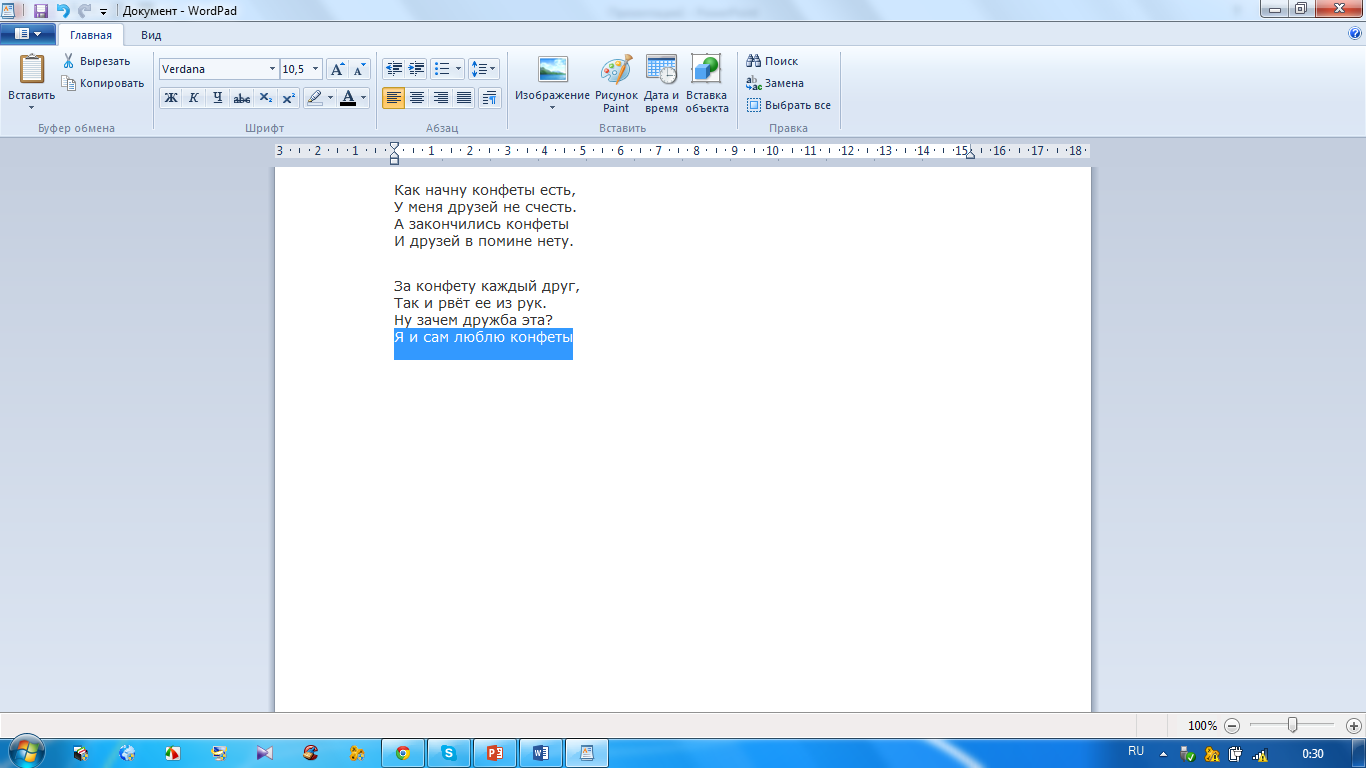 Проверяем.Теперь приступаем к выполнению задания. У вас на рабочих столах есть 2 файла стих 1 и стих 2 Стих 2 открывают сильные дети.Стих один слабые.Самые лучшие стих мы распечатаем.Выполняют задания.итогСкажите мы справились с поставленными целями? Чему мы научились? Отвечают.Домашнее заданияЧитать параграф 21-22 учебника ответит на тест после параграфа.Записывают д/з